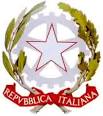 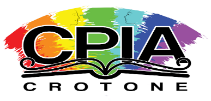 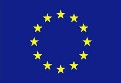 Centro Provinciale  Istruzione AdultiCod.Mecc.: KRMM047007 – C.F.: 91052780797Via Gioacchino Da Fiore snc - 88900 CROTONE e-mail: krmm047007@istruzione.itINGLESE - 1° LIV-  1°  E 2° P.DATTIVITA’ A DISTANZANOME:_______________________________________________  DATA:______________________ VERB BE - SUBJECT PRONOUNSEXERCISES0. Singular, plural or both? Choose the right optionSINGOLARE, PLURALE O ENTRAMBI?We =  Plural2 She  = 3I      =
4 It     =
5 You  =6 They =7 He    =1. Change the following nouns into personal pronouns. USA I PRONOMI PERSONALI CORRETTI PER I SEGUENTI NOMILeyla  =  she2  Justin  =  3  Mike and Susan   =4  The weather   =5  Me and you 6  You and your two brothers   =7  Your dog and its puppies   =9  The boy on TV   =10A DVD and a Nintendo game   =2. Using the elements given, write sentences like in the example USA GLI ELEMENTI DATI PER SCRIVERE FRASI COME NELL’ESEMPIOs Beth/rich/poor
Beth is not rich. She is poor 2  David and Janet /at the cinema/at home. 3  My Pc/old/new 4  you/thin/fat 5  My name / not Bill. It / Billy 6  She/English/French 7  Ronald and I/friends/brothers 3. Replace the expressions in brackets with personal pronouns subject SOSTITUISCI LE ESPRESSIONI TRA PARENTESI CON I PRONOMI PERSONALIes (Nicolas) .........HE..... is a dentist . 2  (Luke) .............. is my cousin 3  (Your cousin and his wife) .............. are at the disco 4  (Miss Janet) .............. is French. 5  (My car) .............. is new. 6  (Bob and I) .............. are Italian. 7  (Arnold and Ted) .............. are good football players. 8  (The school) .............. is open all week long. 4. Choose the right option. SCEGLI L’OPZIONE CORRETTAesI / She / Weare students.2  It  / I / They are a beautiful couple 3  We/It/He is cold today. 4  You/I/He are good at playing the guitar 5  He/It/She is my dog Charlie. 6  She/We/I isn’t my girlfriend 7  I/we/she are just good friends 9  Are it/you/she my English teacher? 10He/you/I am your room mate Michael, nice to meet you. 5. Complete the sentences with the correct form of BECOMPLETA LE FRASI CON LA FORMA CORRETTA DI “BE” es This is my brother Kyle. He  IS 13. 2  Hey Mike, look at that dog and its little puppies. They  ______  so sweet! 3  Listen to this music. It _______ beautiful. 4  Me and John _____  very tired. 5  Be careful!  That flower  _____  poisonous!6  Do you know that girl over there? She  _____  beautiful. 7  You two seem to be the same person!- -Yes, we _____  twins. 8  Mr and Mrs Smith _____  so kind.     I _____ Chinese, from Beijing.6. Turn the statements into questionsTRASFORMA LE FRASI AFFERMATIVE IN DOMANDEKeji and her son are in Rome.  =  ARE KEJI AND HER SON IN ROME?   2. Bamba is absent today.   =   3. We are late.   =   4. They are Lisa’s brothers.  =   5. Sheikh is from Dhaka.  =   6. Feisal and Mohammad are Pakistani.  7. Turn the statements into the negative formTRASFORMA LE FRASI AFFERMATIVE IN NEGATIVE   Maria is Pablo’s wife  =  MARIA ISN’T PABLO’S WIFE   2. Mattia and his brother are from Naples  =   3. I am your new History teacher  =   4. Janet and I are classmates  =   5. It is Mary’s cat  =   6. We are glad to be here  =8. Make sentences or questions with these words FORMA FRASI AFFERMATIVE, NEGATIVE O INTERROGATIVE CON QUESTE PAROLEes ’s / at home /your mother /.   =  YOUR MOTHER’S AT HOME2  yourparents/are/well/?  =3  interesting/ not / your job / is / .  =4  the shops / are / open today / .  =5  from/where/you/are/?  =  6  not/interested/insport/I/’m /. =7  is / near here / the post office / ? =9  at school / are / your children / ? =10I/old /not/am / .  =9. Rewrite the sentences with the contracted form of to be. RISCRIVI LE FRASI USANDO LE FORME CONTRATTE DI “BE”es I am your teacher  =  I'm your teacher2  She is very good at Mathematics  =4  We are brothers  =5  He is a receptionist  =7  We are looking for a pub near here  =  8  This magazine is too expensive  =You are really good at drawing!  =10. Reorder these words into negative sentences. RIORDINA LE PAROLE PER FORMARE FRASI NEGATIVEes iPad/not/my/is/this.  =  This is not my iPad2  Adele / old / not / twenty-two / is / years.  =3  are/today/not/children/school/the/at.  =4  Mrs /are / Mr /not/Smith /we /and.  =5  Rodriguez / not / is / Indian / an / Michelle / actress.  =7  not/with/new/is/the/ friendly /students/his/teacher.11. Complete the sentences with the contracted negative form of to be.COMPLETA LE FRASI CON LA FORMA NEGATIVA CONTRATTA DI “BE”This book .... isn't....... mine. 2  Your tea ............ bad. 3  You ............. a policeman. 5  I think that Mrs. Taylor ............. a bad teacher. 6  Me and Mary ............. going out this evening. 7  The slot machine .............. working good at the moment. 8  It ............. Monday today, it’s Tuesday! 12. Write short answers to the questions.DAI RISPOSTE BREVI ALLE DOMANDEAre you Patricia’s sister?   Yes,  I am.    2. Are they your parents?   No, _____________    3. Are Mr and Mrs Singh your parents?  Yes, __________    4. Is she from Dakkar?    Yes, ___________    5. Is Barbara Canadian?  No, ____________    6. Are you and your team ready for the match?  Yes, __________    7. Is it your dog?  No, ________    8. Is Bojo your cat?  Yes, ________